Reservation mot finans- och näringsutskottets betänkande nr 1/2021-2022 gällande 61000 Näringslivets främjande, överföringarMotivering: Ökad export och osynligare skattegräns.Med anledning av det ovanstående föreslår viatt underrubriken ”Exportföretagande inom digitala tjänster” ändras till följande:	”Exportföretagande inom digitala tjänster och skattegränsen” samtatt första stycket under rubriken ändras och ersätts med följande text:”Föreslås ett anslag om 300 000 euro för finansiering av tjänsteproducerande företags utvecklingsprojekt som bidrar till ökad export och höjer företagens konkurrenskraft. Anslaget nyttjas även till att minska de negativa effekterna av skattegränsen.”John Holmberg		Katrin Sjögren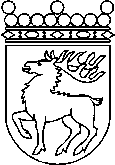 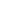 Ålands lagtingRESERVATIONRESERVATIONLagtingsledamot DatumJohn Holmberg m.fl.2021-12-10Till Ålands lagtingTill Ålands lagtingTill Ålands lagtingTill Ålands lagtingTill Ålands lagtingMariehamn den 10 december 2021Mariehamn den 10 december 2021